Homework – October 2020Every Monday children engage in active homework which they then discuss on Tuesday morning letting you know what they did.  An idea would be to give them a copy for active homework in which they can log their activity, time spent and if they did it alone or with friends/family.  Copies are available in the school.Junior Infants/Senior InfantsNo homework Reading is sent home for reading with parents and word boxes.First classProject workReadingTablesPhonicsIndividualised spellings – i.e. words they frequently misspelt/words from readersSecond classProject work – to include a literacy/numeracy/SESE/ReadingTablesIndividualised spellings – i.e. words they frequently misspelt/words from readers/Jolly phonicsThird classProject work – to include a literacy/numeracy/SESE/ReadingTablesIndividualised spellings – i.e. words they frequently misspelt/words from readersFourth classProject workReadingTablesIndividualised spellings – i.e. words they frequently misspelt/words from readersFifth classProject work to include a literacy/numeracy/SESE/ReadingTablesIndividualised spellings – Frequently misspelt words – words from novelSixth classProject work to include a literacy/numeracy/SESE/ReadingTablesIndividualised spellings – Frequently misspelled words – words from novelReaders/books which are sent home with children must be kept from Monday to Thursday and quarantined over the weekend so that other children can use them.Children will be given a Scrap book in which to record their project – they can then present to the class.  ICT is also another medium of presenting – however as all childen do not have access to ICT this is a choice.  Therefore the research work will be completed in the scrap book(or the final draft) and can then be either presented from the Scrap book or Power point – both ways are equally acceptable – differentiation.As a way of encompassing SPHE the children are free to ‘recruit’ family members or friends to help them.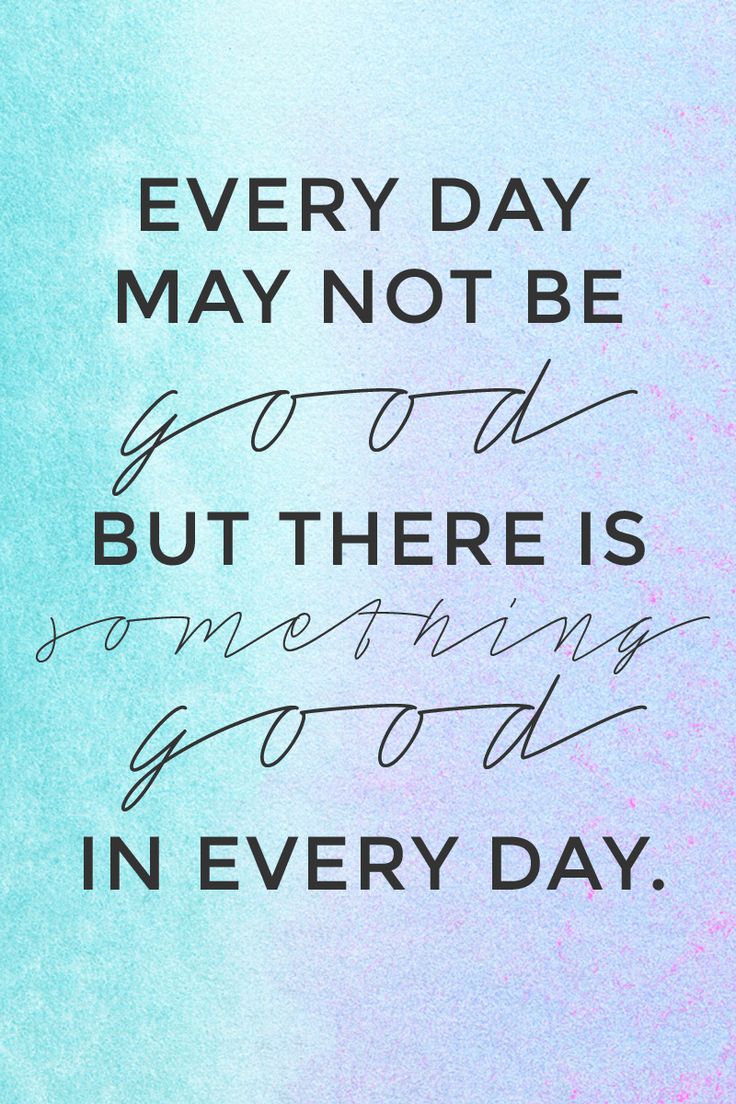 